Dzień dobry. Witam wszystkich w ostatni poniedziałek w tym roku szkolnym. Przypominam, że jutro uczniowie naszej szkoły mają dzień wolny od nauki.Spotykamy się w środę.Temat na dziś:Święto taty.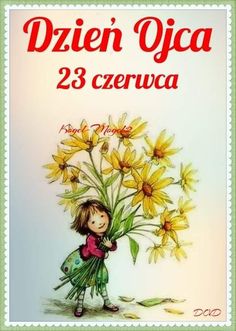 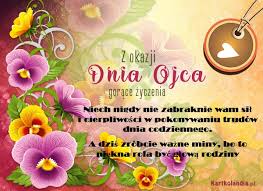 Podręcznik – str. 54. Rozmowa na temat Dnia Ojca na podstawie wiersza „Tata”.Po przeczytaniu wiersza odpowiedzcie na pytanie 1. Zerknijcie na str. 55 – zobaczycie sposoby na spędzanie czasu z tatą.Zabawa „Rymowanki-rozśmieszanki”.Czytaj kolejne wyrazy i postaraj się znaleźć do niego rymujące się słowo., np. krowa – mowa, oliwa – lokomotywa, farby – skarby, szafa – żyrafa itp.Wyrazy dla Was:tata mama tatusia babcia dziadzio bratPraca w zeszycie z j. polskiego.Dziś święto obchodzi Tata, niech los mu kwiatami życie oplata…Napisz w zeszycie początek zdania:Tatusiowi można życzyć: …Dokończ je samodzielnie. Wymyśl 4 propozycje.Ćwiczenia z j. polskiego – str. 51 – 52.Tematyka zadań związana jest z tatusiami. Ćwiczenia z matematyki – str. 84.Znajdziecie tu zadania z cyklu „Pomyślę i rozwiążę”. Zadania te mają na celu utrwalanie umiejętności matematycznych i rozwijanie logicznego myślenia. Powodzenia!MuzykaProponuję zobaczyć i pobawić się przy filmiku o dźwiękach wysokich i niskich w podskokach. Bawcie się razem, może zaprosicie do zabawy rodzeństwo…https://www.youtube.com/watch?v=4YFmTNqTfsUDzieci, które wykonały pracę plastyczną – akwarium…Przygotujcie ją sobie, schowajcie do jutra. Jutro podarujcie ją tatusiowi w prezencie z okazji Dnia Ojca. Zastanówcie się, jakie życzenia złożyć tatusiowi. Życzę Wam udanego świętowania!Zadania dla chętnych dzieci.Jutro czeka Was dzień wolny od zdalnego nauczania. Jeśli macie ochotę, możecie rozwiązać sobie zadania z cyklu „Wkrótce będę w drugiej klasie” – str. 58 – 61. Są tu ciekawe zadania: jest krzyżówka, kolorowanka, zadania o zwierzętach i przeróżne łamigłówki. Polecam!W tym tygodniu uzupełnij sobie „Kaligrafię” na stronie 59.Pamiętaj o starannym pisaniu.Dziękuję za Waszą dzisiejszą pracę!!!Pozdrawiam.Izabela Szymczak